RegistrationRegistration is only available to the readers of the Library.  Enter your reader’s card number and password as you would when requesting a book:Formos viršusFormos apačiaWe recommend that you use only secure passwords made of 6 or more characters (letters and numbers).  If your password is less secure, we recommend that you change it at the Library’s electronic catalogue  (steps: Log in > My Card > Password Change).After changing the password, you must repeat the registration. (Šį sakinį reikia paryškinti)Reader’s Card No :Reader’s Password:Enter verification code: 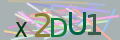 Register